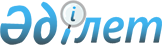 "Салық заңнамасына өзгерістер мен толықтырулар енгізу бойынша жұмыс тобын құру туралы" Қазақстан Республикасы Премьер-Министрінің 2012 жылғы 10 мамырдағы № 95-ө өкіміне өзгеріс енгізу туралыҚазақстан Республикасы Премьер-Министрінің 2012 жылғы 29 тамыздағы № 157-ө Өкімі

      «Салық заңнамасына өзгерістер мен толықтырулар енгізу бойынша жұмыс тобын құру туралы» Қазақстан Республикасы Премьер-Министрінің 2012 жылғы 10 мамырдағы № 95-ө өкіміне мынадай өзгеріс енгізілсін:



      жұмыс тобының құрамына:Баймолдина                 - Қазақстан Республикасы Әділет

Зауреш Хамитқызы             министрінің орынбасары енгізілсін;

      көрсетілген жұмыс тобының құрамынан Марат Бақытжанұлы Бекетаев шығарылсын.      Премьер-Министр                                К. Мәсімов
					© 2012. Қазақстан Республикасы Әділет министрлігінің «Қазақстан Республикасының Заңнама және құқықтық ақпарат институты» ШЖҚ РМК
				